_____________________________________________________________________________Р Е Ш Е Н И Е                                                               Ч Е Ч И М«6» октября  2017 г.                            с.Улаган                                   № 24- 3О готовности учреждений образования, здравоохранения и объектов соцкультбыта муниципального образования «Улаганский район» к работе в зимних условиях 2017-2018 годовЗаслушав информацию первого заместителя главы МО «Улаганский район» - О готовности учреждений образования, здравоохранения и объектов соцкультбыта муниципального образования «Улаганский район» к работе в зимних условиях 2017-2018 годов, Совет депутатов муниципального образования «Улаганский район» РЕШИЛ:1. Информацию принять к сведению (Приложение № 1).2. Опубликовать настоящее решение в газете «Улаганнын солундары» и на официальном сайте муниципального образования «разместить Улаганский район».3. Решение вступает в силу со дня официального опубликования в газете «Улаганнын солундары».Председатель Совета депутатов                                                                                                              МО «Улаганский район»                                                               Е.Б. ЧильчиновПриложение № 1к решению Совета депутатов МО «Улаганский район»от «6» октября 2017 г. № 24-3Информация о готовности к отопительному сезону 2017-2018 гг.На ваш запрос по готовности к отопительному сезону на территории МО «Улаганский район» сообщаем.Согласно распоряжения Главы администрации муниципального образования «Улаганский район» Н.А. Санина № 1011 от 15.09.2017 г. «О начале отопительного сезона 2017-2018 годов» отопительный сезон начат 18 сентября 2017 года.Объекты социальной сферы готовы к отопительному сезону.Нормативный 45-дневный запас топлива на 05.10.2017 г. в наличии.Российская ФедерацияРеспублика АлтайМуниципальное образование«Улаганский  район»Совет депутатов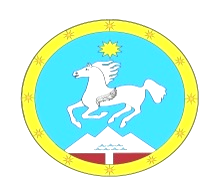 Россия ФедерациязыАлтай РеспубликаМуниципал Тозомо«Улаган  аймак»Депутаттардын СоведиУголь (т)Уголь (т)Дрова (куб.м.)Дрова (куб.м.)Мазут (т)Мазут (т)Потреб.Факт.Потреб.Факт.Потреб.Факт.естьОбъектыобразования25010331252878естьКультуры30061510400естьЗдравоохранения750114322109естьМУП «ЖКХ Акташ»1600345естьИтого:3570120820841387